From: Timeline Research [mailto:research@timeline.ie]
Sent: Monday, February 18, 2013 8:16 AM
To: holliman@pa.net
Subject: Genealogy Assessment - Davis

Dear Barbara Holliman,

Thank you for your email inquiry. Before we can undertake research on your
behalf, we complete a genealogical assessment. This consists of a review of
your family information, which helps us to locate genealogical sources that
might contain details of your ancestors. We sometimes get back to clients
with questions and requests for additional information, this is because the
more information we have at the outset, the better the chance of a
successful search. Once we have located all of the relevant sources we will
outline a detailed research strategy, designed to identify earlier
generations of your family in Ireland.

As a professional research company with more than 15 years experience in the
field of historical and genealogical research, we make every effort to only
recommend research where we are confident of a successful outcome.
However, we cannot guarantee the results of our research, as we cannot fully
anticipate what we will find in records that we consult.

In your assessment form, you provided the following information:
Hugh Davis was born in Fermanagh in the late 18th or early 19th century.
He married Mary Jane _____ and the couple had a son; Hugh Davis Junior (b.
ca 1833). The family may have been Methodist or Wesleyan Methodist. Hugh
Davis Junior emigrated to Canada prior to 1861 where he married Elizabeth
O'Dwyer. It is possible that Hugh had a sister, Jane Davis, who married a
John Keys and also emigrated to Canada.

I would recommend that we start by searching for evidence of the birth of
Hugh Davis in Fermanagh ca. 1833. A baptismal record for Hugh would at
least identify the parish in which he was born and help us to locate an
address for the Davis family.

Do you have any evidence that the parents of Hugh Junior, Hugh and Mary Jane
Davis, also emigrated to Canada? Do they appear in any Canadian census
prior to 1861?

Griffith's Valuation was a nationwide survey of property holders taken
between 1847 and 1864 for the purpose of assessing the rate of local
taxation, which was levied for the upkeep of the poor and destitute of the
parish. Since most of the census returns for the 19th century have been
destroyed, Griffith's acts as a valuable mid century census substitute.
Although the valuation for Fermanagh was made in 1862, after Hugh Davis
Junior had emigrated, it is the most comprehensive record of households in
Ireland and provides a guide to the location of particular surnames in
Ireland.

A search of Griffith's Valuation for Co. Fermanagh identified only 11 Davis
households in Co. Fermanagh, located in the civil parishes of Cleenish,
Devenish, Drumkeeran, Enniskillen and Killesher. It is possible that Hugh
Davis was born in one of these parishes.

The Tithe Applotment Books were a similar land survey taken in the 1820s.
Although the Tithe Books only enumerated agricultural land holdings and is
not as comprehensive as Griffith's Valuation. The Tithe Books identified a
Hugh Davis in the parish of Drumkeeran in 1832. It is possible that this
was the father of Hugh Davis Junior.

I would recommend that we focus our research on the Davis family on the
parishes of Cleenish, Devenish, Drumkeeran, Enniskillen and Killesher.

Although the Davis family may have been methodist, they might also have used
the local Church of Ireland for baptisms and marriages. This is because the
Church of Ireland was the established church. I have identified the
following surviving Church of Ireland and methodist records for the parishes
that we are concentrating on:

Civil Parish of Cleenish
Church of Ireland Cleenish - destroyed in 1922 Church of Ireland Mullaghdun
- baptisms 1819-1836

Methodist Letterbreen - 1823
Wesleyan Methodists Lisbellaw - 1823
Civil Parish of Devenish
Church of Ireland Devenish - 1800

Civil Parish of Drumkeeran
Church of Ireland Drumkeeran - 1801

Wesleyan Methodists Pettigo - 1835
Methodist Terwinney - 1829

Civil Parish of Enniskillen
Church of Ireland Enniskillen - destroyed

Wesleyan Methodist Enniskillen - 1823


I have identified records for 8 congregations that survive for the period
when Hugh Davis Junior was born in the parishes in which we have identified
Davis land holdings.

We can undertake to search these 8 parish registers for the baptism of Hugh
Davis (b. ca. 1833) or any other children born to a Hugh and Mary Jane Davis
between 1830 and 1836 as a 4 Hour Genealogical Search costing EUR240.

If we locate a baptismal record for Hugh or one of his siblings, we can
discuss the further research possibilities for locating the family townland
address and possibly earlier generations of the Davis family.

In order for us to proceed with the search we need to receive payment. If
you would like to pay by credit card, please let me know and I will send you
a link to our paypal account. If you would prefer to pay by cheque or bank
draft, please make it payable to Timeline Research Ltd. and send it to the
address below.

We will commence research as soon as we have received payment. Our normal
turn around time for research is 2-3 weeks at which time a full report of
our findings and copies of all relevant documents will be sent out to you.

If you have any questions or any additional information that you think might
be relevant to our research, please don't hesitate to contact me.

I look forward to hearing from you.

Yours,

Nicola Morris
Timeline Research Ltd.,
146 Tritonville Road,
Sandymount,
Dublin 4,
Ireland.
www.timeline.ie

> Name:Barbara HollimanPhone:717 567
> 3006Email:holliman@pa.netLocation::United States (USA)Ancestor&#39;s
> Name:Hugh DavisAncestor&#39;s Religion:perhaps
> Methodist/WesylynAncestor&#39;s Date of Birth:late 1700/s early
> 1800'sAncestor&#39;s Date of Death:?Ancestor&#39;s Place of
> Birth:fermanagh, IrelandAncestor&#39;s Parents:Ancestor&#39;s
> Spouse:Mary JaneAncestor&#39;s Occuption:Ancestor&#39;s Children:Hugh
> Davis, JrAncestor&#39;s Date of Emigration:He was in Canada and
> married in 1861Any Other Information:I will be in Ireland May 14-22.
> I wish to know about Hugh, Sr and Mary Jane and their son, Hugh Jr in
Ireland.
>
> Hugh Davis, Jr, son of Hugh and Mary Jane Davis, was born in
> Fermanagh, Ireland about 1833.
> He married Elizabeth O&rsquo;Dwyer, who was born in
> Huntington,Ontario about 1834, also of Irish parents.
> In 1861 Hugh and Elizabeth had a 100 acre farm on lot 17, concession
> 14 of Hibbert Township, Perth County, Ontario. Their children were
> John, Mary, Margaret, James, William, Emma, Robert, Eliza, and Joseph,
> born March 18, 1868. After Elizabeth&rsquo;s death sometime before
> 1871, Eliza and Joseph went to live with John and Jane Keys in Exeter.
> (could Jane be Hugh&rsquo;s sister?) In January 1873, Hugh married 22
> year old Rebecca Thornton, the daughter of George Thornton and Jane
> Smiley, and Joseph returned to live with his father and step-mother.
> Hugh and Rebecca had 3 children, George, Edward and Royal, and Hugh
> died of tuberculosis on June 15, 1882, about age 50.
> Rebecca died in Seaforth, Ontario at age 82 in September 1933.
> Elizabeth, Hugh and Rebecca are all buried in the Staffa Cemetery,
> Hibbert Township, Perth County.Submitted On:2013-02-16 19:10:20IP
> Address:67.234.52.95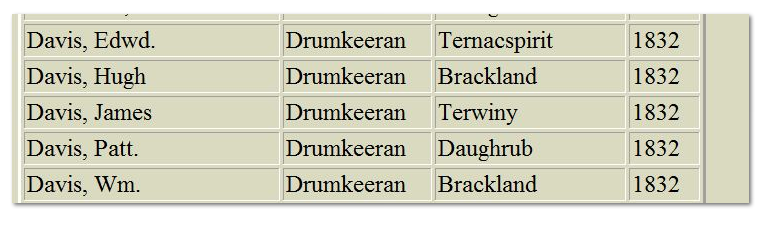 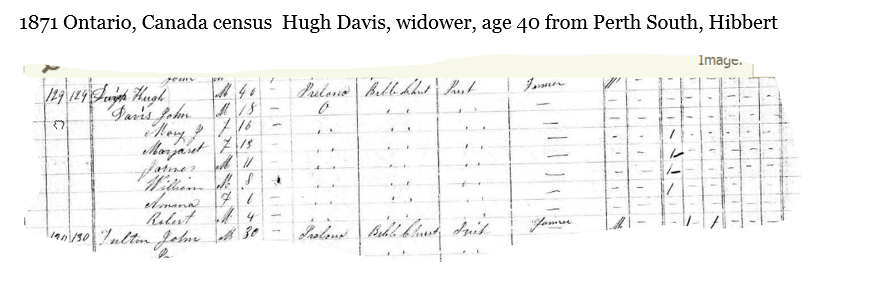 